АКТобщественной проверкина основании плана работы Общественной палаты г.о. Королев, 
в рамках проведения системного и комплексного общественного контроля, 
проведен осмотр – нового асфальтового покрытия по ул. Молодежная мкр. ТекстильщикСроки проведения общественного контроля: 21.07.2019г.Основания для проведения общественной проверки: по обращениям граждан; план работы комиссииФорма общественного контроля: мониторингПредмет общественной проверки - новое асфальтового покрытия по ул. Молодежная мкр. ТекстильщикСостав группы общественного контроля:Члены комиссии «По ЖКХ, капитальному ремонту, контролю за качеством работы управляющих компаний, архитектуре, архитектурному облику городов, благоустройству территорий, дорожному хозяйству и транспорту» Общественной палаты г.о.Королев: 1. Белозерова Маргарита Нурлаяновна – и.о.председателя комиссии2. Джобава Зураб Вахтангович – член комиссии.3. Журавлев Николай Николаевич – член комиссииГруппа общественного контроля провела визуальный осмотр - нового асфальтового покрытия по ул. Молодежная мкр. ТекстильщикОсмотр показал: Произведена замена асфальтового покрытия по всей улице Молодежная.На всех участках покрытия наблюдается монолитность и прочность.Во время укладки покрытия выполнены мероприятия по отводу поверхностных вод.На протяжении улицы не предусмотрены стоки ливневой канализацииБордюрный камень установлен не на всех участках.По итогам мониторинга составлен АКТ. Общественная палата держит вопрос на контроле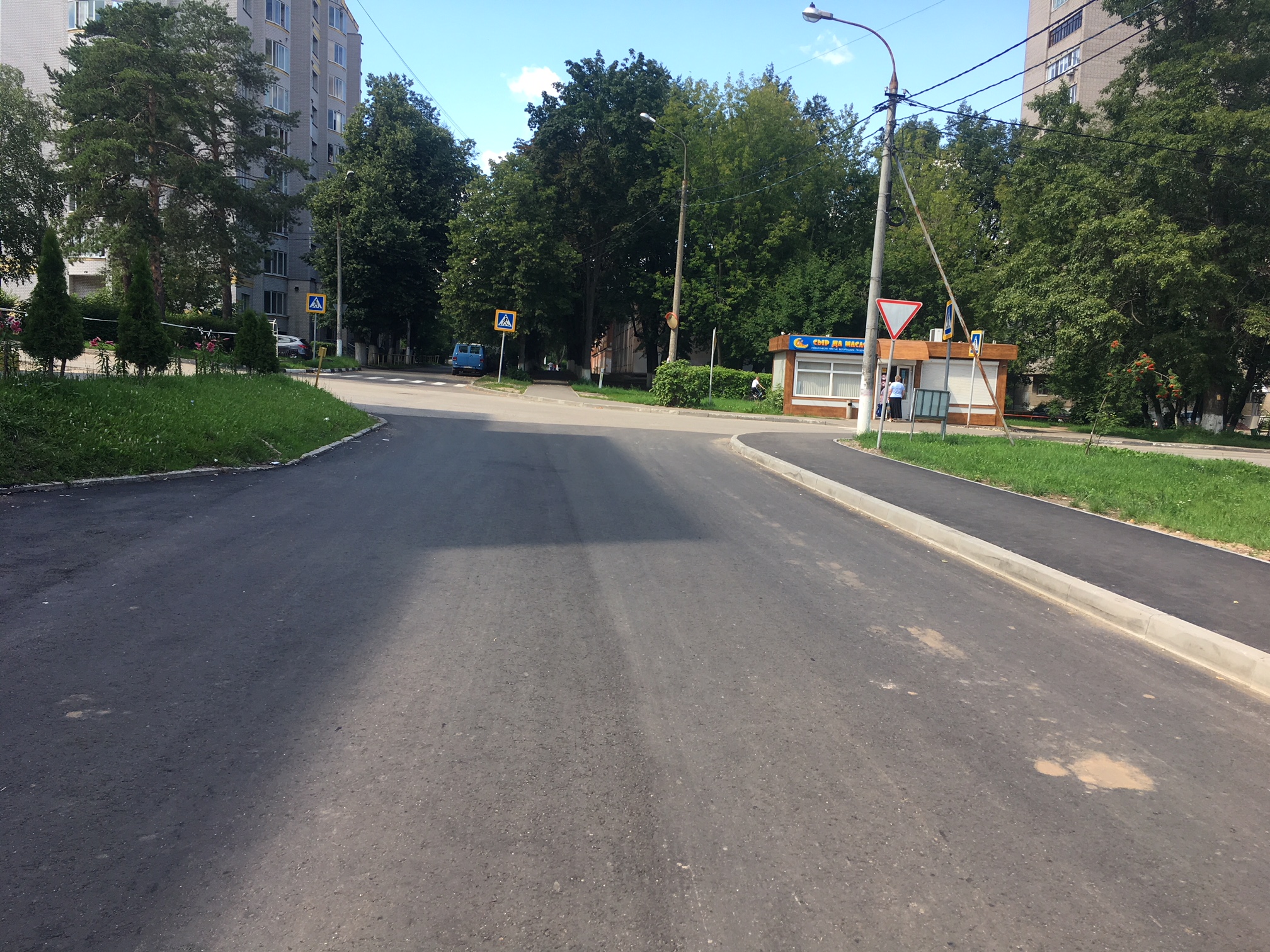 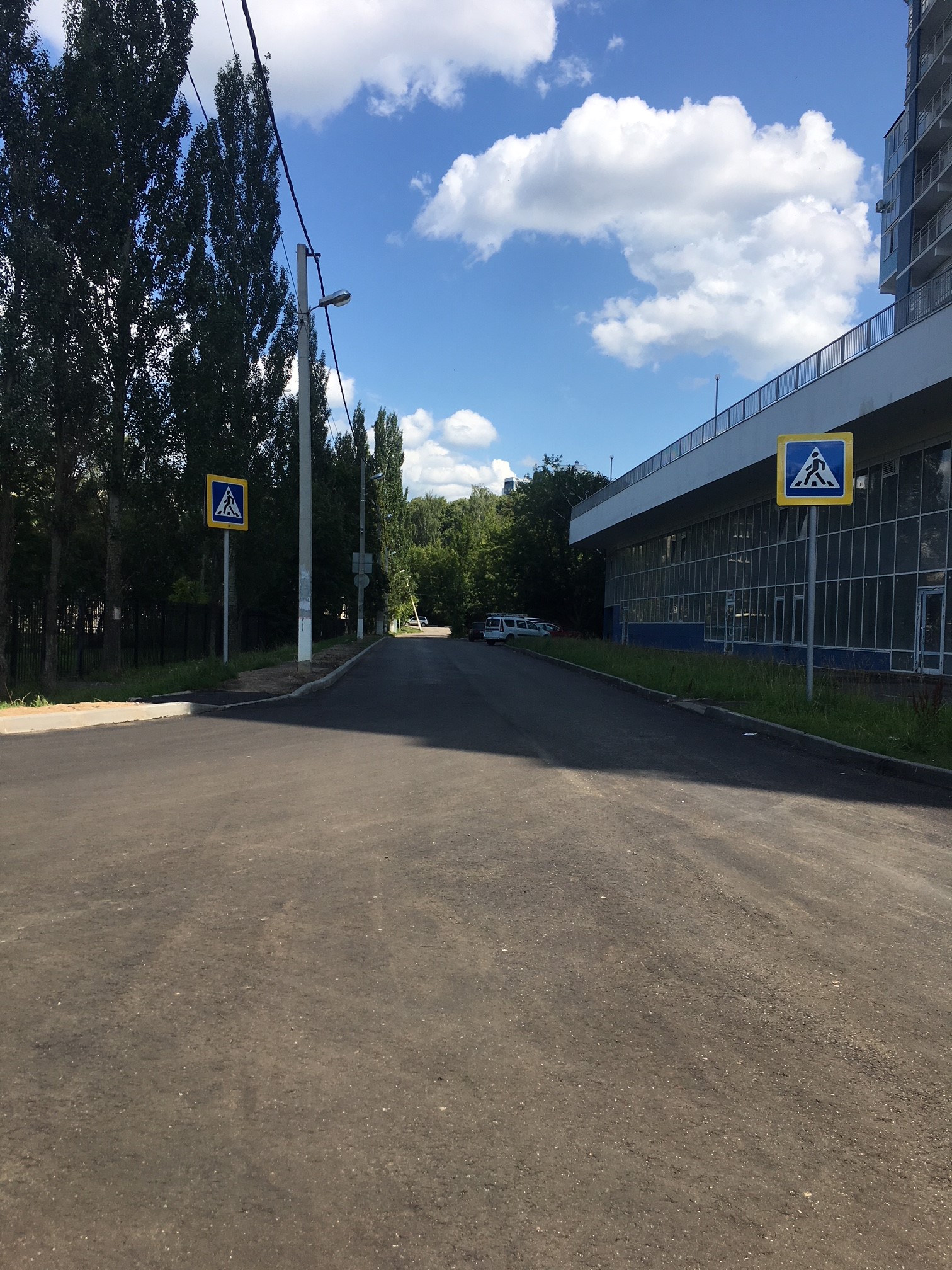 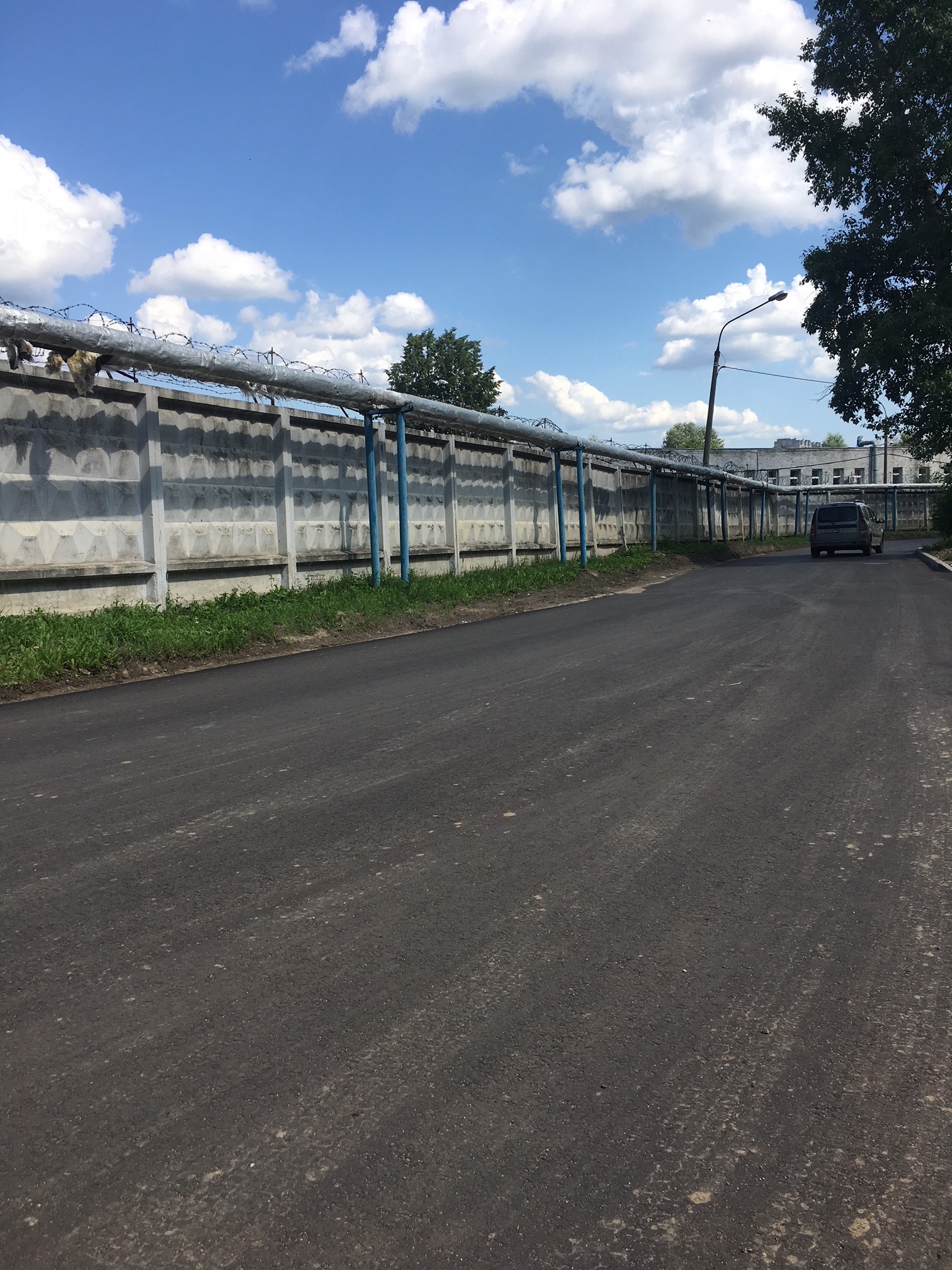 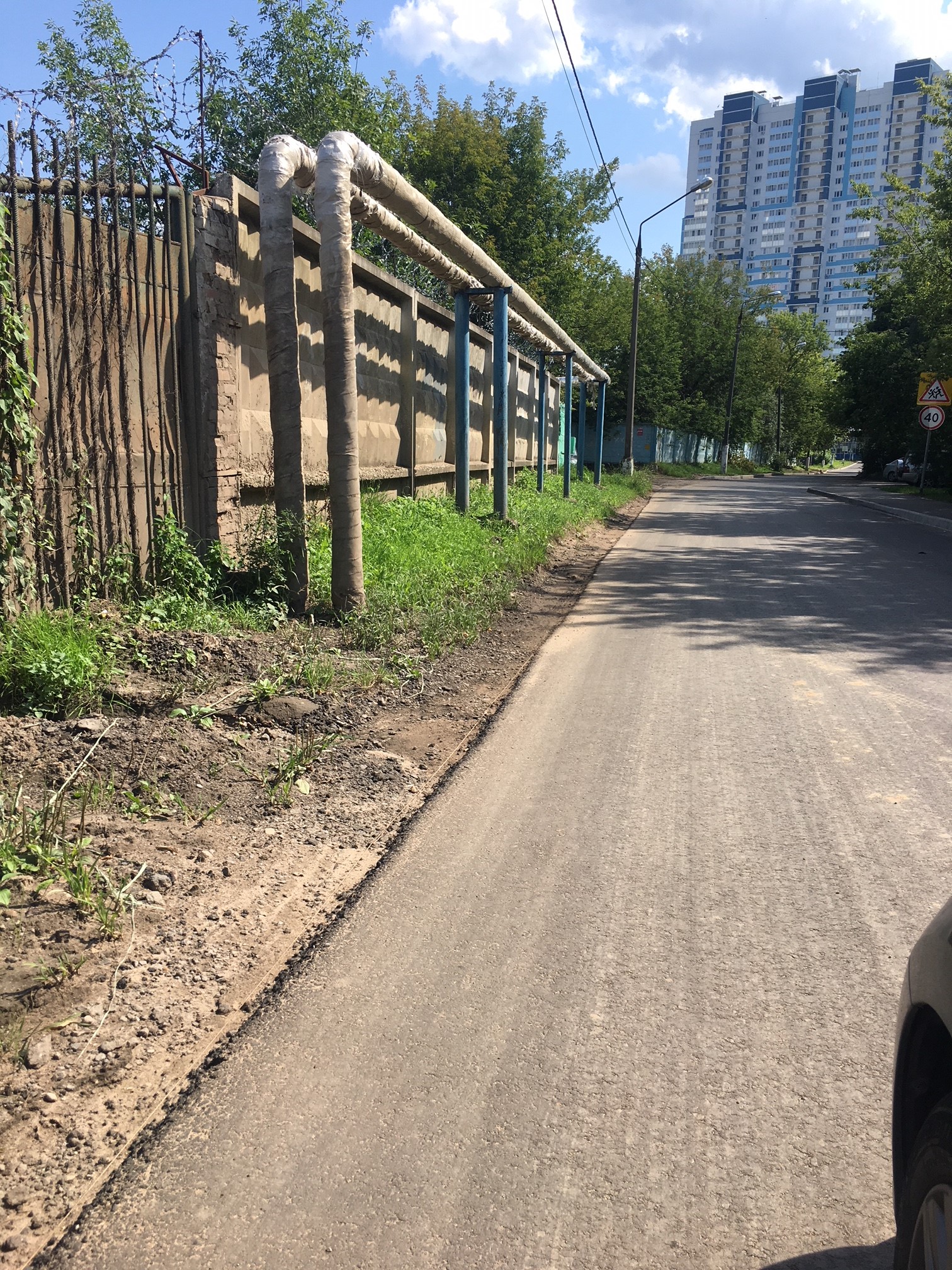 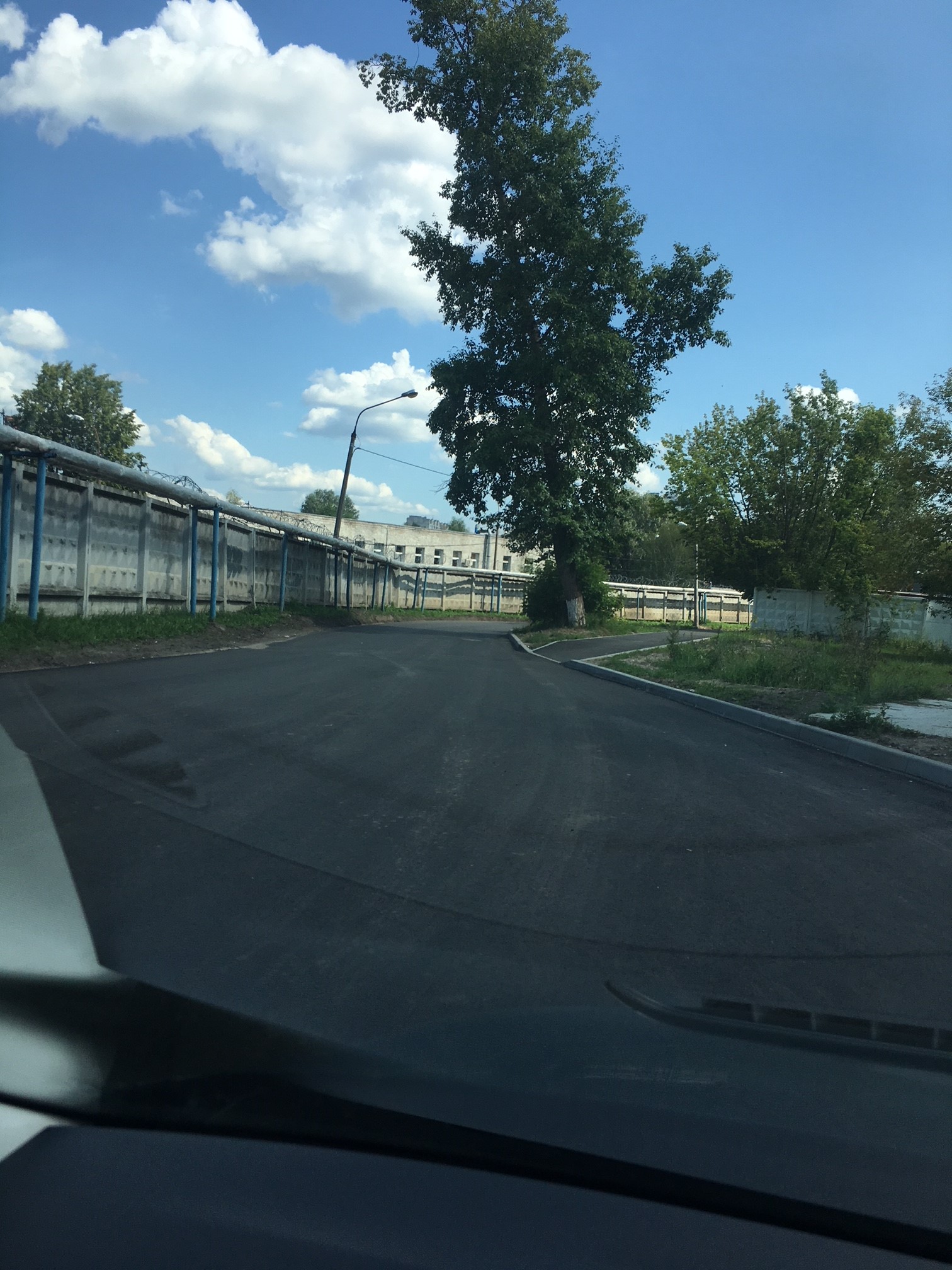 «УТВЕРЖДЕНО»Решением Совета Общественной палаты г.о. Королев Московской областиот 23.07.2019 протокол №16И.о. председателя комиссии «по ЖКХ, капитальному ремонту, контролю за качеством работы управляющих компаний, архитектуре, архитектурному облику городов, благоустройству территорий, дорожному хозяйству и транспорту» Общественной палаты г.о.Королев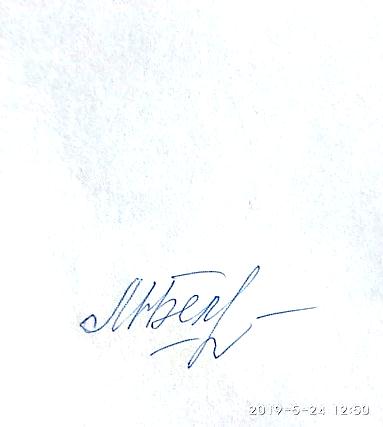 М.Н.Белозерова